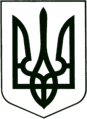 УКРАЇНА
МОГИЛІВ-ПОДІЛЬСЬКА МІСЬКА РАДА
ВІННИЦЬКОЇ ОБЛАСТІВИКОНАВЧИЙ КОМІТЕТ                                                           РІШЕННЯ №138Від 12.05.2022р.                                              м. Могилів-ПодільськийПро надання вихідних данихКеруючись п. 9 ст. 31, ч. 1 ст. 52, ч. 6 ст. 59 Закону України «Про місцеве самоврядування в Україні», Законом України «Про регулювання містобудівної діяльності», розглянувши заяву гр. ___________________, -виконком міської ради ВИРІШИВ:	1. Надати вихідні дані – містобудівні умови та обмеження гр. _______________________на проектування реконструкції нежитлового приміщення літ. «__» під житлову квартиру №___ по вул. _______________, буд. ____ в місті Могилеві-Подільському Вінницької області.	2. Зобов’язати замовника:          2.1. Отримати належні вихідні дані – містобудівні умови і обмеження на проектування в управлінні містобудування та архітектури міської ради.          2.2. Отримати технічні умови на зовнішнє освітлення, на благоустрій та на відведення зливових вод в управлінні житлово-комунального господарства міської ради.          2.3. Розробити проектну документацію, провести її експертизу щодо міцності, надійності та довговічності об’єкта будівництва та затвердити документацію в установленому порядку.          2.4. До виконання будівельних робіт приступити після виконання дозвільних процедур в Державній інспекції архітектури та містобудування у Вінницькій області, з наступним прийняттям об’єкту в експлуатацію в установленому законодавством порядку.          2.5. Управлінню містобудування та архітектури міської ради (Дунський Ю.С.) внести та зареєструвати відомості про містобудівні умови та обмеження до Порталу державної електронної системи у сфері будівництва.          3. Контроль за виконанням даного рішення покласти на першого заступника міського голови Безмещука П.О..Міський голова                                                    Геннадій ГЛУХМАНЮК 